ФЕДЕРАЛЬНОЕ АГЕНСТВО ПО ОБРАЗОВАНИЮПЕРМСКИЙ ИНСТИТУТ (филиал) ГОУ ВПОРОССИЙСКИЙ ГОСУДАРСТВЕННЫЙ ТОРГОВО-ЭКОНОМИЧЕСКИЙ УНИВЕРСИТЕТКАФЕДРА ЕСТЕСТВЕННЫХ НАУКЭЛЕКТРОТЕХНИКА И ЭЛЕКТРОНИКАУчебно-методическое пособиедля студентов заочной формы обучения специальности260501  Технология продуктов общественного питанияУтвержденометодическим советомПИ(ф) ГОУ ВПО РГТЭУПротокол №__от «__»                    2006г.Пермь 2006УДК 621.37Настоящее учебно-методическое пособие предназначено для студентов заочной формы обучения специальности 260501 – «Технология продуктов общественного питания», изучающих дисциплину «Электротехника и электроника», а также может быть полезно при подготовке к практическим занятиям студентов очной формы обучения. Оно включает все три  раздела изучаемой дисциплины.Учебно-методическое пособие содержит организационно-методические указания, краткие теоретические и справочные сведения, примеры решения задач и задания для студентов заочной формы обучения. Приведен список рекомендованной литературы. Учебно-методическое пособие написано на основе практических занятий, проводимых со студентами очной формы обучения к.т.н., доцентом Зориным А.Д.Обсуждено и одобрено на заседаниикафедры «Естественных наук». Протокол №    от «      »                     2006г.Зав. кафедрой к.х.н., доцент Истомина В.А.ВВЕДЕНИЕКурс «Электротехника и электроника» включен в профессиональное обучение технологов, в связи с тем, что инженер – технолог должен владеть методами определения характеристик технологических процессов, среди которых большую долю составляют электрические параметры и устройства. В курсе изучаются основные законы электротехники, как основа современной электронной техники. Без глубокого изучения электротехники и электроники невозможно понимание современных технологических процессов, использующихся в промышленности. Основной формой обучения студента-заочника является самостоятельная работа над учебным материалом. Для облегчения этой работы  организуется чтение лекций, лабораторные и практические занятия. Поэтому процесс изучения курса состоит из следующих этапов: 1) проработки установочных и обзорных лекций; 2) самостоятельной работы над учебниками и учебными пособиями; 3) выполнения контрольных работ; 4) сдачи экзамена.При самостоятельной работе над учебным материалом необходимо:  1) составить конспект, в котором выделять основные физические законы и формулы, определения основных величин и понятий электротехники и электроники, сущность электрических явлений и методов исследования;2) изучать курс следует систематически в течение всего учебного процесса;Контрольная работа призвана закрепить усвоение теоретической части каждого раздела программы. В курсе электротехники и электроники для технологов выполняется одна контрольная работа. Решенные задачи представляются на рецензию. При наличии ошибок в решениях рецензия позволяет правильно завершить решение контрольной работы.Контрольная работа включает девять задач. Определение варианта задания производится по специальным таблицам для каждого варианта в соответствии с последней цифрой шифра «Книги шифров для студентов заочников», находящейся в деканате. Например, если последняя цифра шифра студента “7”, то в каждом контрольном задании студент решает задачи с семеркой на конце: 7,17, 27.Таблица вариантов.При выполнении контрольной работы необходимо выполнять следующие правила:На титульном листе указывать номер контрольной работы, наименование дисциплины, фамилию и инициалы студента и шифр;Контрольную работу следует выполнять аккуратно, оставляя поля для замечаний рецензента;Задачи своего варианта переписывать полностью и делать краткую запись условий задачи. Числовые значения всех физических величин, взятых из условия задачи или из таблиц, представлять в системе “СИ”;Для пояснения решения задачи, если  это возможно, сделать чертеж;Решения должны сопровождаться пояснениями, в них необходимо указывать основные законы и формулы, на которых основывается решение;При указании расчетной формулы приводить ее вывод;Решение задач рекомендуется делать в общем виде, т.е. в буквенных обозначениях, поясняя их значение;Проверить размерность полученной формулы;Вычисления следует производить, подставляя заданные числовые значения физических величин только в расчетную формулу;Значения физических констант и другие справочные данные берутся из таблиц. Расчеты производятся с учетом правил приближенных вычислений, которые приводятся в данном пособии;В конце контрольной работы указать использованную литературу;Контрольные работы, выполненные без указанных правил не засчитываются и возвращаются студенту на переработку. ПРАВИЛА ПРИБЛИЖЕННЫХ ВЫЧИСЛЕНИЙ.При решении задач по электротехнике и электронике числовые значения, с которыми приходится иметь дело, большей частью являются приближенными. Задачи с приближенными данными следует решать, учитывая правила приближенных вычислений.Правила приближенных вычислений состоят в следующем.1.Учитывать количество значащих цифр, необходимых для соблюдения определенной точности вычислений. Значащими называют все цифры, кроме нуля, а также нуль  в двух случаях: а) когда он стоит между значащими цифрами; б) когда он стоит в конце числа и известно, что единицы соответствующего разряда в данном числе нет. Например:1603 - 4 значащих цифры;1,03 - 3 значащих цифры;1,00 - 3 значащих цифры;0,00103 - 3 значащих цифры.2. Так как с помощью вычислений получить результат более точный, чем исходные данные невозможно, то достаточно производить вычисления с числами, содержащими не более знаков, чем в исходных данных.3. При сложении или вычитании приближенных чисел, имеющих различную точность, более точное должно быть округлено до точности менее точного. Например:9.6 + 0.176 = 9.6 + 0,2 = 9.8100,8 - 0,427 = 100,8 -0.4 = 100.44. При умножении и делении следует в полученном результате сохранять столько значащих цифр, сколько  их имеет приближенное данное с наименьшим количеством  значащих цифр. Например: 0.637  0.023 = 0.0132 но не 0.0132496;6.32 : 3 = 2 но не 2.107.5. При возведении в квадрат или куб нужно сохранять столько значащих цифр, сколько их имеет возводимое в степень число. Например:1.252 = 1.56, но не 1.5625; 1.013 = 1.03, но не 1.030301 .6. При извлечении  квадратного и кубического корней в результате нужно сохранять столько значащих цифр, сколько их имеет подкоренное число. Например: 101/2 = 3.1, но не 3.162 ; 101/3 = 2.1, но не 2.154.7. При вычислении сложных выражений соблюдаются правила в зависимости от вида производимых действий. 8. Когда число мало отличается от единицы, можно пользоваться ниже приведенными приближенными формулами.Если a, b , c  малы по сравнению с единицей (меньше 0.1), то:(1a) (1b) (1c) = 1  a  b  c ;(1a)1/2 = 1 a/2 ;                              (1a)n  = 1 n  a;1/ (1a)n = 1  n  a; еа = 1+a;                                         ln(1a) =a - a2/2;Если угол меньше 50 и выражен в радианах, то в первом приближении можно принять sin   tg  ; cos  1.Соблюдая эти правила, студент сэкономит время на вычислениях при решении задач по электротехнике и электронике.Основные законы и формулы электротехникиСила тока                                                        		I = dq/dtЗакон Ома для замкнутой  цепи                          	I = / (R + r)Закон Джоуля -Ленца для пост. тока                     	Q = I2R t То же для тока, зависящего от времени                  	Q =  I2(t)Rdt  Сопротивление однородного проводника              	R =  ℓ /SПервый закон Кирхгофа				Второй закон Кирхгофа				Ток через индуктивность				i=Ток через емкость					i=CРеактивное сопротивление индуктивности		XL=ωLРеактивное сопротивление емкости			XC=Полное реактивное сопротивление       последовательно соединенных элементов		ПРИМЕРЫ РЕШЕНИЯ ЗАДАЧ.Пример 1. Показание вольтметра, включенного в сеть переменного тока, U В. Определить амплитуду напряжения.Дано: U = 6600 В        Решение: Из формулы U=Um , находим выражение для         Найти: Um  = ?	         приближенного расчета амплитудного значения напряжения.  U  0.707Um , откуда В Ответ: Показание вольтметра Um≈ 9335 В.Пример 2. Нагревательный прибор сопротивлением R Ом включен в сеть переменного тока с напряжением U В. Определить ток, мощность прибора и какое количество энергии потребляет прибор за t минут. Дано:        R = 24 Ом	Решение: По закону Ома для участка цепи находим силу тока	U = 120 B			.	t = 20 мин	Тогда активная мощность нагревательного прибора будет определяться по формуле 	          Найти: I = ? P = ? W = ?                       Мощность нагревательного прибора находится как   Ответ:  I = 5 А,  P = 600 Вт,  W = 200 Вт∙час.Пример 3. Последовательно соединенные катушка с активным сопротивлением R Ом и индуктивностью L Гн и конденсатор с емкостью C мкФ включены в сеть U В, f Гц. Определить ток в цепи, напряжение на катушке и на конденсаторе, активную и реактивную мощности, угол сдвига фаз между напряжением и током в цепи. Дано:L = 0,07 = 70*10-3 Гн			Решение: 1. На основе условия задачи составим схему цепиR = 8 Ом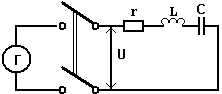 С = 122 мкФ = 122*10-6 ФU = 120 Вf = 50 ГцНайти: I = ? ; UL=?; UC=?; P=?; Q=?; φ = ?2. Для расчета действующего значения тока воспользуемся формулойОпределим полное сопротивление цепи, зная, что Используя формулу (1) определим действующее значение тока в цепиТ. к. емкостное сопротивление больше индуктивного, то для расчета угла сдвига фаз напряжения и тока воспользуемся векторной диаграммой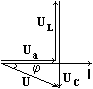 из нее видно, что напряжение отстает от тока на угол φ. Используя тригонометрические соотношения, определимследовательно угол6. Определяем напряжение на конденсаторе и катушкеОпределяем активную мощностьОпределяем реактивную мощность.Ответ: I = 13,3 А ; UL=292 В; UC=347 В; P=1261 Вт; Q=-729 Вар; φ = -27о (0,53 рад).Пример 4. Определить динамическое и статическое сопротивления перехода К-Э транзистора МП 40 в электронном фильтре, если напряжение в рабочей точке Uкэр= 25 В, при этом ΔUкэ= 2В, Iб = 0,2 мА.Дано: Uкэр = 25 В;		Решение: 1.) По выходной ВАХ (Рис.1) определяем Iкр в рабочей ΔUкэ = 2 В.		точке. Проводим вертикальную линию, соответствующую	Iб = 0,2 мА		Uкэр = 20 В до пересечения с ВАХ (Iб = 0,2мА), из точки Найти: Rдин = ? Rст = ?	пересечения, это и есть РТ, проводим горизонтальную линию 					до пересечения с осью тока и определяем величину:								Iкр = 6 мА.2.) Определяем Rст :					.3.) По выходной ВАХ определяем ΔIкр (аналогично действиям в п.1).							ΔIкр = 0,8 мА.4.) Определяем Rдин:						.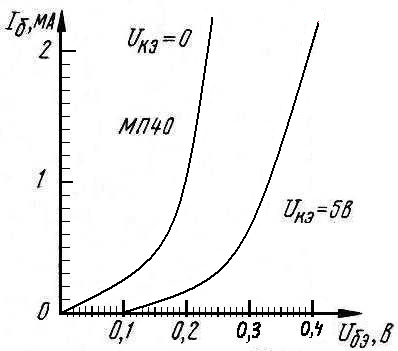 Рис. 1Ответ: Rдин = 2500 Ом; Rст = 4167 Ом.Пример 5. Определить коэффициент усиления транзистора МП 40, если ток базы Iб=1 мА, а напряжение Uкэ=10 В.Дано: Iб = 1 мА	Решение: 1.) На выходной ВАХ (Рис.1) из точки, соответствующей  Uкэ = 10 В		Uкэ = 10 В, проводим вертикальную линию до пересечения с кривой,	Найти: h21 = ?		соответствующей Iб = 1 мА. Из точки пересечения проводим горизонтальную линию до пересечения с осью тока Iкэ и определяем							Iкэ = 22 мА2.) Определяем коэффициент усиления транзистора по формуле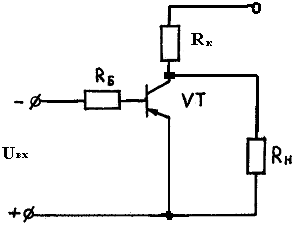 					Рис. 2.Ответ: h21 = 22.Пример 6. Определить, какое сопротивление нужно включить в базовую цепь транзистора МП 40, входящего в усилительный каскад, чтобы при напряжении Uвх = 4 В, базовый ток не превышал Iб= 0,75 мА, при этом напряжение Uкэ= 5 В.Дано: Uвх = 4 В		Решение: 1.) Нарисуем усилительный каскад (Рис.2) и опреде-	Uкэ = 5 В		лим формулу, из которой найдем сопротивление RбIб = 0,75 мА			Найти: Rб = ?			2.) По входной ВАХ (Рис.3), соответствующей Uкэ = 5 В, определим Uбэ. Для этого из точки, соответствующей Iб =0,75 мА, проведем горизонтальную линию до пересечения с кривой (Uкэ=5 В). Из этой точки опустим перпендикулярную линию на ось напряжения и определяем							Uбэ = 0,3 В.3.) Из формулы в п.1 определяем RбОтвет: Rб =  4933 Ом.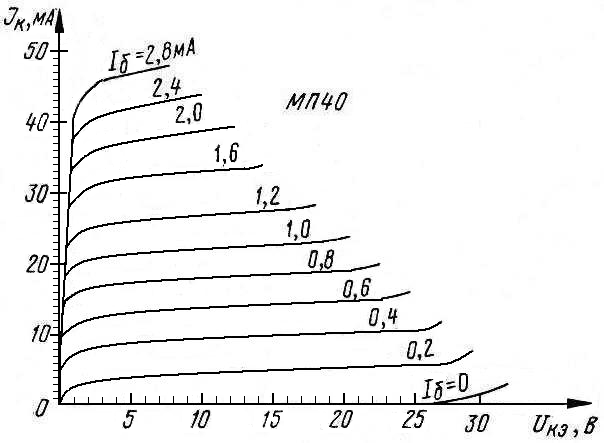 					Рис.3.Пример 7. Определить намагничивающую силу катушки, расположенной на среднем стержне, с тем чтобы в нем получить магнитную индукцию В1 = 14000 гс. Форма сердечника на чертеже  (Рис. 5), размеры сердечника:   а = 400 мм; b = 400 мм; с = 75 мм; d = 75 мм; e = 120 мм. В местах стыка воздушный зазор = 0,1 мм. Материал сердечника – электротехническая сталь.	Дано: В1 = 14000 гс		а = 400 мм		b = 400 мм		с = 75 мм		d = 75 мм		e = 120 мм	------------------------	Найти: I∙w= ?Решение: Разделим сердечник по оси АБ на две симметричные части, проведем по одной из них среднюю магнитную линию. 1.) Пользуясь чертежом, определим длину линии в каждом участке магнитной цепи:l1 = a – c – d = 400 – 75 – 75  = 250 мм;l2 = b/2 – e/4 - c/2 + 2 * d/2 = 400/2 – 120/4 - 75/2 + 2 * 75/2 = 200 – 30 - 37.5 + 75 = 207.5 мм;l3 = (a – d – c) + l2 = (400 – 75 – 75) +207.5 = 250 +207.5 = 457.5 мм.2.) Найдем значение магнитной индукции для 2-го и 3-го участков, учитывая, что магнитная индукция  в 1-м участке В1 = 14000 гс:3.) Найдем значение магнитной индукции для воздушных зазоров:Т. к. площадь поперечного сечения воздушных зазоров а и б соответствует площади поперечного сечения сердечников в соответствующих местах, следовательно магнитная индукция:Ва = 14000 гс;   Вб = 11200 гс.4.) Используя кривые намагничивания (рис. 5), определим значения напряженности магнитного поля для соответствующих участков, имея в виду, что стержни изготовлены из электротехнической стали:Н1 = 20 а/см;  Н2 = 6 а/см;  Н3 = 6 а/см;5.) Определим напряженность магнитного поля для воздушных зазоров:Н0а = 0,8*Ва  = 0,8*14000 = 11200 а/см;  Н0б = 0,8*Вб = 0,8*11200 = 8960 а/см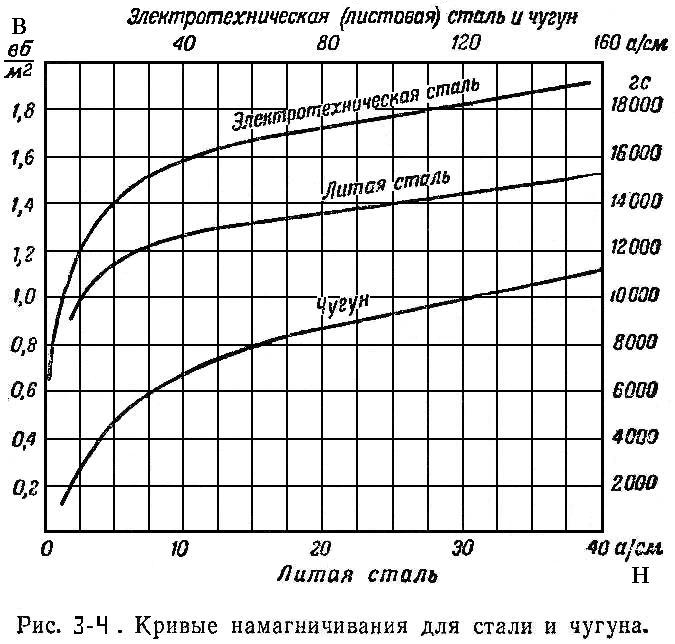 6.) Определяем намагничивающую силу для каждого участка	Рис. 4. Кривые намагничивания для стали и чугуна7.) Определяем намагничивающую силу катушки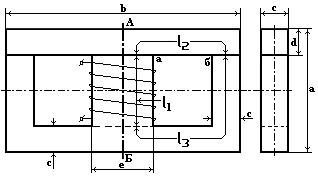 				Рис. 5.	Ответ: I∙w= 1100,6 А.КОНТРОЛЬНЫЕ ЗАДАНИЯ.1. Расчет линейных цепей переменного тока.Вариант № 1	Задача № 1. Показание вольтметра, включенного в сеть переменного тока, U В. Определить амплитуду напряжения.	Задача № 2. Нагревательный прибор сопротивлением R Ом включен в сеть переменного тока с напряжением U В. Определить ток, мощность прибора и какое количество энергии потребляет прибор за t минут.	Задача № 3. Последовательно соединенные катушка с активным сопротивлением R Ом и индуктивностью L Гн и конденсатор с емкостью C мкФ включены в сеть U В, f Гц. Определить ток в цепи, напряжение на катушке и на конденсаторе, активную и реактивную мощности, угол сдвига фаз между напряжением и током в цепи.Вариант № 2	Задача № 1. Катушку, активным сопротивлением которой можно пренебречь, включили в сеть переменного тока напряжением U В частотой f Гц и в ней установился ток I А. Определить индуктивность катушки.	Задача № 2. Определить ток в цепи и наибольшее значение мгновенной мощности в электрической лампе номинальной мощностью P Вт, включенной в сеть переменного тока с напряжением U В.	Задача № 3. В сеть с переменным напряжением U В включается электрическая лампа, номинальное напряжение которой Ua В и мощность P Вт. Для "погашения" части напряжения последовательно с лампой включается конденсатор. Определить необходимую емкость конденсатора, если частота f Гц.Вариант № 3	Задача № 1.  Найти период и угловую частоту переменного тока, если частота f Гц.	Задача № 2.  Электрический чайник мощностью P Вт включен в сеть переменного тока с напряжением U В. Определить сопротивление нагревательного элемента и какое количество энергии потребляет чайник за t минут.	Задача № 3.  Напряжение на, последовательно соединенных, катушке, с активным сопротивлением R Ом, UL В и конденсаторе UC В. Определить ток в цепи, индуктивность катушки и емкость конденсатора, активную и реактивную мощности, угол сдвига фаз между напряжением и током в цепи, если напряжение сети U В, частота f Гц.Вариант № 4	Задача № 1.  Емкостное сопротивление конденсатора при частоте f Гц составляет XC Ом. Определить емкость конденсатора.	Задача № 2.  Определить номинальную мощность электрической лампы, включенной в сеть переменного тока напряжением U В и ток в цепи, если за t минут работы потребляется W Вт•час электроэнергии.	Задача № 3.  В сеть с переменным напряжением U В частотой f Гц, для "погашения" части напряжения, последовательно с лампой включается конденсатор емкостью C мкФ, при этом в цепи протекает ток 0,01 А. Определить номинальное напряжение и мощность лампы.Исходные данные для самостоятельного решения задач по теме Расчет линейных цепей переменного тока приведены в Таблице № 1.2. Расчет нелинейных цепей.Задача № 1. Определить динамическое и статическое сопротивления перехода К-Э транзистора МП 40 в электронном фильтре, если напряжение в рабочей точке Uкэр= 25 В, при этом ΔUкэ= 2В, Iб = 0,2 мА.Задача № 2. Определить коэффициент усиления транзистора МП 40, если ток базы Iб=1 мА, а напряжение Uкэ=10 В.Задача № 3. Определить, какое сопротивление нужно включить в базовую цепь транзистора МП 40, входящего в усилительный каскад, чтобы при напряжении Uвх = 4 В, базовый ток не превышал Iб= 0,75 мА, при этом напряжение Uкэ= 5 В.Исходные данные для самостоятельного решения задач по теме Расчет нелинейных цепей переменного тока приведены в Таблице №2.3. Расчет магнитных цепей.Вариант № 1	Задача № 1. Сердечник выполнен из литой стали толщиной d мм. Форма и размеры сердечника (мм) указаны на чертеже (Рис. 3-1) и в таблице №3. Найти намагничивающую силу Um при условии, что магнитная индукция в сердечнике В.Задача № 2. Определить намагничивающую силу Um при условии, что магнитная индукция в сердечнике В. Сердечник имеет два воздушных зазора по е мм и изготовлен из электротехнической стали толщиной d мм. Форма и размеры сердечника (мм) указаны на чертеже  (Рис. 3-2) и в таблице №3.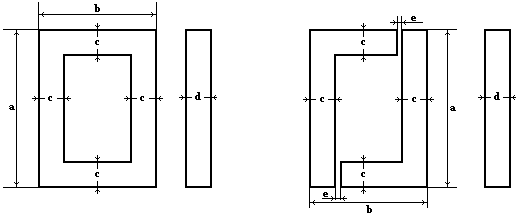 Вариант № 2Задача № 1.  Определить намагничивающую силу катушки, расположенной на среднем стержне, с тем чтобы в нем получить магнитную индукцию В1. Форма и размеры сердечника (мм) указаны на чертеже  (Рис. 3-3) и в таблице №3. В местах стыка воздушный зазор 0,2 мм. Материал сердечника – чугун.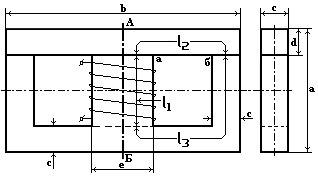 Рекомендуемая литератураЭлектротехника и электроника: Учеб. пособие/Б.И. Петленко и др. – М.: Изд. «Академия», 2003. – 320с.В.А. Прянишников. Электроника: Курс лекций. – СПб.: КОРОНА принт, 2000. – 416с.Т.Ф. Березкина и др. Задачник по общей электротехнике с основами электроники: Учеб. пособие для студ. неэлектротн. спец. – М.: Высш. шк., 2001. – 380с.Н.В. Коровкин и др. Теоретические основы электротехники: Сборник задач. – СПб.: Питер, 2004. – 512с.ВариантНомера заданий1111212212223313234414245515256616267717278818289919290102030